Role Description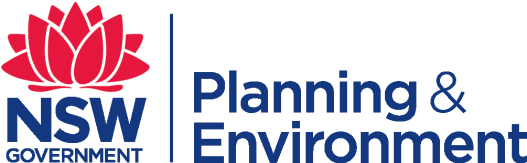 Environmental Water RegistrarAgency overviewOur vision is to create thriving environments, communities and economies for the people of New South Wales. We focus on some of the biggest issues facing our state. We deliver sustainable water resource and environment management, secure our energy supply, oversee our planning system, maximise community benefit from government land and property, and create the conditions for a prosperous state. We strive to be a high-performing, world-class public service organisation that celebrates and reflects the full diversity of the community we serve and seeks to embed Aboriginal cultural awareness and knowledge throughout the department.The Environment and Heritage (E&H) Group within DPE brings together a range of functions including national park management, biodiversity and conservation, climate change, sustainability, resilience and adaptation, renewable energy and energy security, and circular economy policy. The work of the Group is supported by centres of excellence in policy; science; economics; data analytics and insights.Primary purpose of the roleCoordinate and monitor the Branch’s environmental water portfolio and water-allocation trading accounts by managing and coordinating business activities and budget processes, ensuring effective account management systems are in place.Key accountabilitiesMonitoring of the Branch’s water-related revenue and expenditure and provision of advice to Manager/Director, regarding financial performance to ensure compliance with financial management protocols and funding of Branch water management plans and priorities.  Management of annual adaptive environmental water allocation transfer processes, including applications, approvals and registrations.Lead the administration and maintenance of the registers and data that record water licence assets and water accounts, update and maintain their linkage and parity with external water accounts and registers.Facilitation of Branch strategic planning and monitoring of agreed water asset performance indicators and key outcomes implemented and achieved by the Branch.Preparation of Branch responses, submissions and reports in relation to the environmental water portfolio and allocations by synthesising information from others to ensure a complete Branch view is provided. This includes reporting at a Ministerial level.Management and coordination of the development and maintenance of effective administrative support systems, guidelines, protocols and procedures for the environmental water portfolio, in line with the Division, Treasury and Government Water Initiative requirements, to ensure consistent, efficient and effective operations are implemented across the Branch.Maintenance of cooperative and productive working liaison and relationships with key contacts, internal and external to DPE and providing a key point of contact within the Branch for environmental water portfolio related business.Timely delivery of environmental water portfolio administrative projects as directed to improve administrative efficiency and effectiveness for water assets and to enhance the functioning of the Branch and Division as a whole.Key challengesMaintaining an awareness of social, political and ecological issues relevant to Environmental Water Planning and wider water management programs.Managing a high-volume work environment with competing demands and tight deadlines that requires input from a range of sources across the organisation.Communicating with a broad range of staff, senior managers and key stakeholder representatives on a range of issues, requiring the position holder to deal with issues and enquiries with tact and clarity.Key relationshipsInternalExternalRole dimensionsDecision makingThe role operates with some level of autonomy within the context of their agreed work plan and makes decisions within the limits of delegated authority. The role is accountable for the delivery of assigned work and is directed by its supervisor/manager on work priorities, complex issues and all matters requiring a higher authority to determine and resolve issues.Reporting lineManager, Environmental Water GovernanceDirect reportsNilBudget/ExpenditureNilCapabilities for the roleThe NSW public sector capability framework describes the capabilities (knowledge, skills and abilities) needed to perform a role. There are four main groups of capabilities: personal attributes, relationships, results and business enablers, with a fifth people management group of capabilities for roles with managerial responsibilities. These groups, combined with capabilities drawn from occupation-specific capability sets where relevant, work together to provide an understanding of the capabilities needed for the role.The capabilities are separated into focus capabilities and complementary capabilitiesFocus capabilities	Focus capabilities are the capabilities considered the most important for effective performance of the role. These capabilities will be assessed at recruitment. The focus capabilities for this role are shown below with a brief explanation of what each capability covers and the indicators describing the types of behaviours expected at each level.Focus capabilitiesComplementary capabilitiesComplementary capabilities are also identified from the Capability Framework and relevant occupation-specific capability sets. They are important to identifying performance required for the role and development opportunities. Note: capabilities listed as ‘not essential’ for this role are not relevant for recruitment purposes however may be relevant for future career development.Role Description FieldsDetailsClusterPlanning and EnvironmentDepartment/AgencyDepartment of Planning and EnvironmentDivision/Branch/UnitEnvironment and Heritage / Biodiversity, Conservation and Science Classification/Grade/BandEnvironment Officer Class 9ANZSCO Code531111PCAT Code1119192Date of ApprovalNovember 2022 (updated January 2023)Agency Websitewww.dpie.nsw.gov.auWhoWhyManagerEscalate issues, keep informed, advise and receive instructions.Work team/other staffWork collaboratively to contribute to achieving business outcomes.Foster effective working relationships to facilitate opportunities for engagement, consultation, issue resolution and information sharing.WhoWhyStakeholdersDevelop and maintain effective working relationships with government agencies, regulatory agencies, landholders and water users to facilitate information exchange and ensure stakeholder engagement.Capability group/setsCapability nameBehavioural indicatorsLevel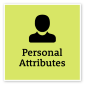 Manage SelfShow drive and motivation, an ability to self-reflect and a commitment to learningKeep up to date with relevant contemporary knowledge and practicesLook for and take advantage of opportunities to learn new skills and develop strengthsShow commitment to achieving challenging goalsExamine and reflect on own performanceSeek and respond positively to constructive feedback and guidanceDemonstrate and maintain a high level of personal motivationAdept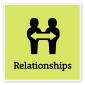 Communicate EffectivelyCommunicate clearly, actively listen to others, and respond with understanding and respectTailor communication to diverse audiencesClearly explain complex concepts and arguments to individuals and groupsCreate opportunities for others to be heard, listen attentively and encourage them to express their viewsShare information across teams and units to enable informed decision makingWrite fluently in plain English and in a range of styles and formatsUse contemporary communication channels to share information, engage and interact with diverse audiencesAdeptWork CollaborativelyCollaborate with others and value their contributionEncourage a culture that recognises the value of collaborationBuild cooperation and overcome barriers to information sharing and communication across teams and unitsShare lessons learned across teams and unitsIdentify opportunities to leverage the strengths of others to solve issues and develop better processes and approaches to workActively use collaboration tools, including digital technologies, to engage diverse audiences in solving problems and improving servicesAdept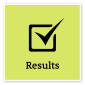 Think and Solve ProblemsThink, analyse and consider the broader context to develop practical solutionsResearch and apply critical-thinking techniques in analysing information, identify interrelationships and make recommendations based on relevant evidenceAnticipate, identify and address issues and potential problems that may have an impact on organisational objectives and the user experienceApply creative-thinking techniques to generate new ideas and options to address issues and improve the user experienceSeek contributions and ideas from people with diverse backgrounds and experienceParticipate in and contribute to team or unit initiatives to resolve common issues or barriers to effectivenessIdentify and share business process improvements to enhance effectivenessAdept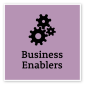 Project ManagementUnderstand and apply effective planning, coordination and control methodsUnderstand all components of the project management process, including the need to consider change management to realise business benefits Prepare clear project proposals and accurate estimates of required costs and resources Establish performance outcomes and measures for key project goals, and define monitoring, reporting and communication requirements Identify and evaluate risks associated with the project and develop mitigation strategies Identify and consult stakeholders to inform the project strategy Communicate the project’s objectives and its expected benefits Monitor the completion of project milestones against goals and take necessary action Evaluate progress and identify improvements to inform future projectsAdeptCapability group/setsCapability nameDescriptionLevelDisplay Resilience and CourageBe open and honest, prepared to express your views, and willing to accept and commit to changeIntermediateAct with IntegrityBe ethical and professional, and uphold and promote the public sector valuesAdeptValue Diversity and InclusionDemonstrate inclusive behaviour and show respect for diverse backgrounds, experiences and perspectivesIntermediateCommit to Customer ServiceProvide customer-focused services in line with public sector and organisational objectivesIntermediateInfluence and NegotiateGain consensus and commitment from others, and resolve issues and conflictsIntermediateDeliver ResultsAchieve results through the efficient use of resources and a commitment to quality outcomesAdeptPlan and PrioritisePlan to achieve priority outcomes and respond flexibly to changing circumstancesAdeptDemonstrate AccountabilityBe proactive and responsible for own actions, and adhere to legislation, policy and guidelinesAdvancedFinanceUnderstand and apply financial processes to achieve value for money and minimise financial riskIntermediateTechnologyUnderstand and use available technologies to maximise efficiencies and effectivenessAdeptProcurement and Contract ManagementUnderstand and apply procurement processes to ensure effective purchasing and contract performanceIntermediate